Pro učitele, rodiče a děti nabízíme:1/ Na výukovém portálu MyWow! je pro všechny NOVĚ REGISTROVANÉ uživatele zpřístupněn na 30 dní od dne registrace veškerý video materiál ZDARMA. Pokud ještě účet nemáte, založte si ho. Pokud už účet na MyWow! máte, založte si NOVÝ na jiný email, aby se Vám všechna videa všech barev otevřela. Váš původní účet s Vaší barvou Vám samozřejmě nadále zůstává J Pro snazší orientaci přikládáme letáček se stručným návodem, jak získat videa na 30 dní zdarma, který můžete přeposlat všem Vašim studentům a jejich rodičům.www.mywowenglish.comNáš výukový portál se teď stal pro učitele, děti i jejich rodiče velmi užitečným nástrojem k osvojování a upevňování si anglického jazyka. Steve s Maggie dnes představují nový jazyk pomocí video příběhů a video písniček v mnohých domácnostech po celém světě.2/ NOVĚ na tento profesionálně zpracovaný audiovizuální materiál navazujemeON-LINE výukou se Stevem, který ze svého domova natáčí videa pro všechny „své“ studenty.Videa průběžně vznikají a budou přibývat na YouTube kanále WattsEnglish: www.youtube.com/user/WattsenglishPravidelně ho tedy sledujte.K dnešnímu datu pro vás máme:Opakovací videa k lekcím 1-5 materiálů Wow! naleznete pod odkazem:https://www.youtube.com/playlist?list=PL7u1iCT-Udg1BiZ-OCuSYRXFhoc9DrhbKDalší hry a písničky „z obýváku“ naleznete pod odkazem:https://www.youtube.com/playlist?list=PL7u1iCT-Udg3OxpUGOlWm_kWsBZCMqzaFSdílejte, prosím, tyto 2 odkazy se svými studenty a jejich rodiči, ať je doma zhlédnou. Steve Vám s domácí výukou pomůže, naučte své studenty tyto zdroje používat JPevně věříme, že kombinací video materiálu na portále MyWow! a nových on-line výukových videí se Stevem na YouTube WattsEnglish, kde se s nově představeným jazykem dále metodicky pracuje v TPR a GP hrách, provedeme Vaše dětičky hravě touto nelehkou situací.Pro ředitele mateřských škol a učitele nabízíme:MŠMT akreditovaný distanční kurz, do kterého se můžete přihlásit odkudkoli on-line. Délka kurzu je 5x 45 min včetně samostudia.Téma kurzu: Využití audiovizuálních materiálů s rodilým mluvčím při seznamování dětí s angličtinou v MŠCena kurzu je 850,- Kč a kurz je možné hradit z prostředků DVPP.Podrobnější nabídku odesíláme na e-mail vedení Vaší MŠ, nebo ji najdete zde:https://www.wattsenglish.cz/soubory/kurzy-pro-ucitele/vyuziti-audiovizualnich-materialu-pri-vyuce-anglickeho-jazyka-v-ms.pdfPS: Všimli jste si už Maggie na ČT Déčko v pořadu UčíTelka?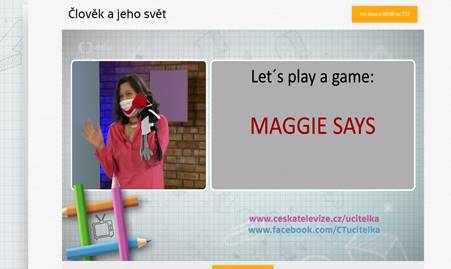 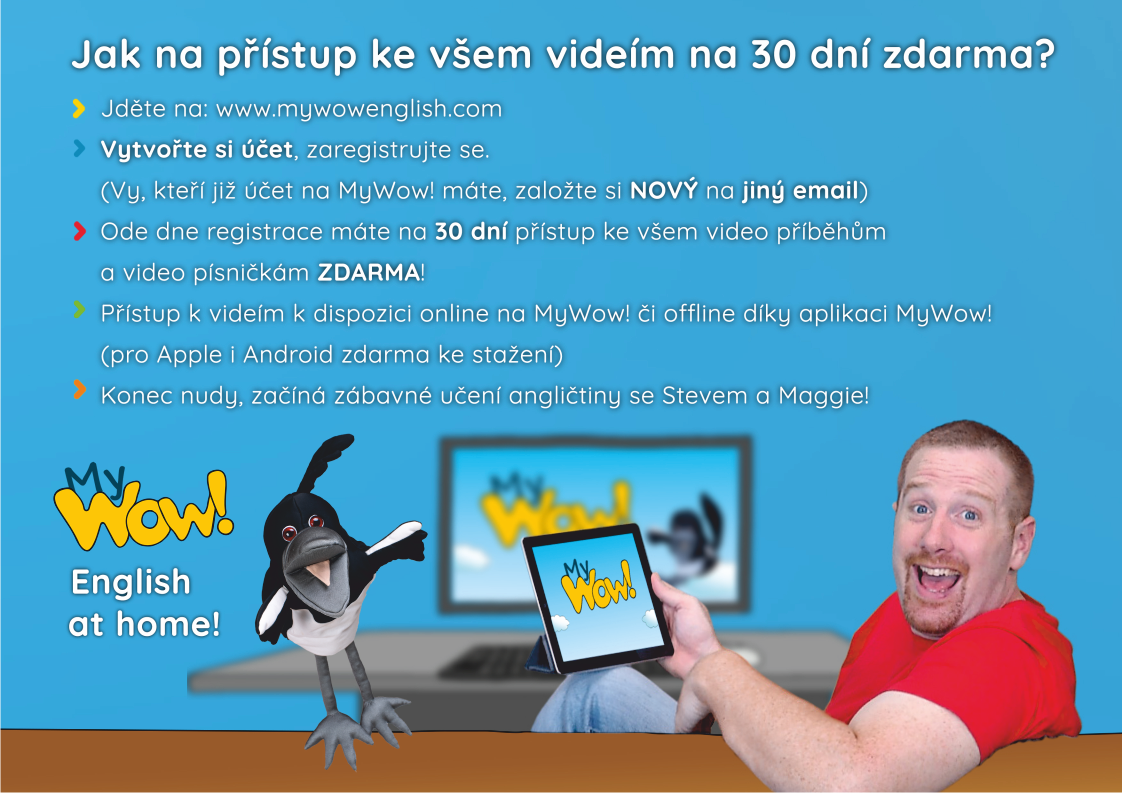 